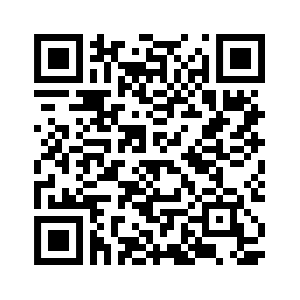 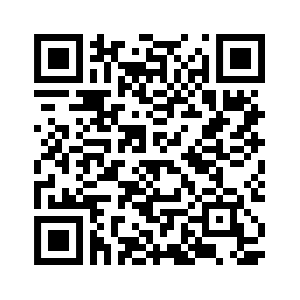 Enquête sur le recueil des données dans BaMaRa 
par les centres de la filière MCGRELa filière a pour mission de former et d’apporter son soutien à ses centres pour le recueil des données dans BaMaRa.Cet état des lieux vise à identifier vos besoins en matière d’aide à la saisie des données.Afin de pouvoir vous apporter des réponses spécifiques, ce questionnaire n’est pas anonyme. Cependant, vos réponses seront identifiables uniquement pour l’équipe projet. Attention : si vous exercez dans plusieurs centres maladies rares ou dans un service prenant en charge diverses pathologies, merci de ne répondre que pour les maladies du périmètre MCGRE (https://filiere-mcgre.fr/les-pathologies/les-maladies-rares-du-globule-rouge/). Les pathologies telles que Blackfan-Diamond, certaines surcharges en fer ainsi que la polyglobulie de Vaquez ne sont pas dans le périmètre de MCGRE, mais – comme pour les autres maladies se présentant avec une composante hématologique – les activités de diagnostic sont codables pour MCGRE (sous réserve que le médecin ne soit pas aussi membre d’un CR/CC pertinent appartenant à une autre filière). Il ne faut pas intégrer dans la cohorte : les traits drépanocytaires (hors exceptionnels traits symptomatiques), les différents « traits » thalassémiques (bêta-thalassémie mineure, alpha-thalassémie mineure et alpha-thalassémie silencieuse), les déficits en G6PD classe 2/3 non symptomatiques (pas d’hémolyse).Nous vous remercions par avance pour votre participation.Identité du répondantVotre nom :        _ _ _ _ _ _ _ _ _ _ _ _ _ _ _ _ _ _ _ _ _ _ _ _ _ _ _ _ _ _ _ _ _ _ _ _ _ _ _ _ _ _Votre prénom :  _ _ _ _ _ _ _ _ _ _ _ _ _ _ _ _ _ _ _ _ _ _ _ _ _ _ _ _ _ _ _ _ _ _ _ _ _ _ _ _ _ _ Votre centre de référence ou de compétence :   _ _ _ _ _ _ _ _ _ _ _ _ _ _ _ _ _ _ _ _ _ _ _ _Hôpital :   _ _ _ _ _ _ _ _ _ _ _ _ _ _ _ _ _ _ _ _ _ _ _ _ _ _ _ _ _ _ _ _ _ _ _ _ _ _ _ _ _ _ _ _ _ _Ville :   _ _ _ _ _ _ _ _ _ _ _ _ _ _ _ _ _ _ _ _ _ _ _ _ _ _ _ _ _ _ _ _ _ _ _ _ _ _ _ _ _ _ _ _ _ _ _ _Quelle fonction exercez-vous ? _ _ _ _ _ _ _ _ _ _ _ _ _ _ _ _ _ _ _ _ _ _ _ _ _ _ _ _ _ _ _ _ _ _Vous répondez pour : Veuillez sélectionner une réponse ci-dessous□ tout le centre 	□ le centre adulte	□ le centre pédiatriqueOutils utilisés pour la saisie des donnéesQuel(s) support(s) utilisez-vous pour la saisie des données liées à vos activités de prise en charge concernant les maladies MCGRE ? Cochez-la ou les réponses  □ DPI, fiche maladie rare   □ BaMaRa en mode autonome     
□ Autre support, précisez : _ _ _ _ _ _ _ _ _ _ _ _ _ _ _ _ _ _ _ _ _ _ _ _ _ _ _ _ _ _ _ _ _ _ _ _ _ _ _ _ _ Quel est votre logiciel de DPI ? _ _ _ _ _ _ _ _ _ _ _ _ _ _ _ _ _ _ _ _ _ _ _ _ _ _ _ _ _ _ _ _ _ _ Données à saisirCombien y a-t-il de patients avec une pathologie MCGRE et régulièrement suivis dans votre centre (i.e. : vus au moins une fois en 2021-2022-2023) qui ne sont pas dans BaMaRa ? _ _ _ Si possible, précisez combien avec:Combien y a-t-il de patients présentant une anémie grave ou une polyglobulie inexpliquée ? _ _ _ _ _ _ _ _ _ _ _ _ _ _ _ _ _ _ _ _ _ _ _ _ _ _ _ _ _ _ _ _ _ _ _ _ _ _ _ _ _ _ _ _Combien y a-t-il de patients déjà dans BaMaRa mais pour lesquels les données récentes n’ont pas été saisies ? _ _ _ _ _ _ _ _ _ _ _ _ _ _ _ _ _ _ _ _ _ _ _ _ _ _ _ _ _ _ _ _ _ _ _ _ _ _ _ Aide à la saisieLa filière MCGRE propose l’intervention d’une ARC dans votre centre pour aider à la saisie des données dans BaMaRaSeriez-vous intéressé pour bénéficier de cette aide dans votre centre ? Si oui quand serez-vous disponible ?  _ _ _ _ _ _ _ _ _ _ _ _ _ _ _ _ _ _ _ _ _ _ _ _ _ _ _ _ _ _ _ _ _ _ _ _ _ _ _ _ _ _ _ _ _ _ _ _ _ _ _ _ _ _ _ _ _ _ _ _ _ _ _ _ _ _ _ _ _ _ _ _ _ _ _ _ _ _ _ _ _ _ _ _ _ _ _ _ _ _ _ _ _ _ _ _ _ _ _ _ _ _ _ _ _ _Pour bénéficier d’une aide à la saisie, merci de prendre connaissance des conditions à remplir :L’inscription des médecins dans BaMaRaPréparation de la liste des patients avec les informations suivantes : Nom, Prénom, DDN, IPP, Lieux de naissance et de résidenceLe diagnosticDate de la dernière venue du patient Date de la première prise en charge Disponibilité d’un poste informatique pour l’ARC (1 ou 2 fois par semaine si hôpital francilien, 3 à 5 jours consécutifs si hôpital en province - Prévoir un bureau pour l’ARCAutorisation d’accès au DPI soit nominatif pour l’ARC, soit par dispositif de type carte professionnelle générique pour ARC de passageVotre hôpital peut-il autoriser l’accès à distance à votre DPI à un collaborateur extérieur ? [Vous pouvez répondre « oui » si vous savez que cela a déjà été fait (récemment) et que le circuit d’autorisation n’est pas trop complexe] _ _ _ _ _ _ _ _ _ _ _ _ _ _ _ _ _ _ _ _ _ _ _ _ _ La filière MCGRE vous remercie pour le temps que vous avez consacré à répondre à ce questionnaire.Groupe de maladiesEffectifDrépanocytose (sd drépanocytaire majeur)Thalassémie (majeure ou intermédiaire)Autre anomalie de l’hémoglobine ayant un impact cliniqueDéficit enzymatique du GRPathologie de la membrane du GRDysérythropoïèse congénitalePolyglobulieAnémie sidéroblastique 